Kabelanschluss der Anhängerkupplung Sollte der Stecker versehentlich beschädigt werden, so kann nachstehendes Diagramm zur Reparatur benutzt werden.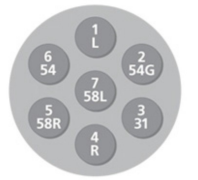 7-polig (Stecker von hinten gesehen)1 L gelb Blinker, links 2 54G blau Frei (evtl. Nebelschlussleuchte) 3 31 weiß Masse 4 R grün Blinker, rechts 5 58R braun Rechte Rückleuchte, Begrenzungsleuchte, Umrissleuchte, Kennzeichenbeleuchtung 6 54 rot Bremsleuchte 7 58L schwarz linke Rückleuchte, Begrenzungsleuchte, Kennzeichen- Beleuchtung, Umrissleuchte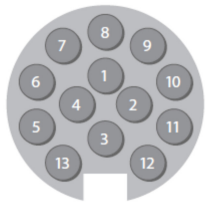 13-polig (Stecker von hinten gesehen)Ist das Auto mit einer 13-poligen Steckdose versehen, ist ein Adapter erforderlich für den Anschluss an den Stecker des Anhängers.1 gelb Blinker, links 2 blau Frei (evtl. Nebelschlussleuchte) 3 weiß Masse (für Pol 1 bis 8) 4 grün Blinker, rechts 5 braun rechte Rückleuchte, Begrenzungsleuchte, Umrissleuchte, Kennzeichenbeleuchtung 6 rot Bremsleuchte 7 schwarz linke Rückleuchte, Begrenzungsleuchten, Kennzeichen- beleuchtung, Umrissleuchte 8 grau Rückleuchte 9 braun/blau Stromversorgung (fortwährend plus) 10 braun/rot Ladeleitung (plus) zum Nachladen der Batterie des Anhängers 11 weiß/rot Masse für Ladeleitung (für Pos. 10) 12 Frei 13 weiß/schwarz Masse für Dauerplus (für Pol 9)